INDICAÇÃO Nº 5640/2016“Sugere ao Poder Executivo Municipal a realização de estudos visando a possibilidade de sinalização, pintura e demarcação de solo nos pontos de ônibus dos Bairros Jardim Santa Rita de Cássia, Jardim Paraíso e Jardim São Francisco, neste município.”Excelentíssimo Senhor Prefeito Municipal, Nos termos do Art. 108 do Regimento Interno desta Casa de Leis, dirijo-me a Vossa Excelência para sugerir que, por intermédio do Setor competente, sejam realizados estudos visando a possibilidade de sinalização, pintura e demarcação de solo nos pontos de ônibus localizados nos Bairros, Jardim santa Rita de Cássia, Jardim Paraiso e Jardim São Francisco, neste município. Justificativa:Munícipes procuraram por este vereador para reclamar da falta de pintura e sinalização nos pontos de ônibus dos bairros supracitados. Visto que  não há sinalização e devido a este fato, carros tem estacionado em frente aos pontos e acabam prejudicando o embarque e desembarque das pessoas, aumentando assim o risco de acidentes e causando transtorno aos motoristas. Por isso, solicita-se que seja feita as devidas melhorias, para garantir a segurança e evitar acidentes. Portanto, solicitamos com URGÊNCIA a realização dos serviços acima indicados.Plenário “Dr. Tancredo Neves”, em 28 de Novembro de 2016.Ducimar de Jesus Cardoso“Kadu Garçom”-Vereador-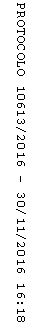 